	   BRG Klagenfurt-Viktring 	 	                        Schuljahr 2022/23 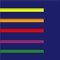 Themenpool Mündliche Reifeprüfung Fach:     Physik    Klasse:   8A Wochenstunden:   6    Themenbereiche:  12     1 Berühmte Experimente  2 Naturphänomene  3 Mechanische Schwingungen und Wellen  4 Vermessung des Mikro- und Makrokosmos5Modelle und Konzepte6Naturkonstanten, ihre Bedeutung und Anwendung7Moderne Physik8Erhaltungsgrößen9Kernphysik10Energie, Energieversorgung und Klimawandel11Elementarteilchen 12Strahlung 